业务日程表若要将占位符文本替换为您自己的文本，只需将其选中，并开始键入。为达到最佳效果，请不要在您选中的字符左侧或右侧包含空格。需要添加更多文本？让您的内容看起来很棒是一件非常容易的事。在“开始”选项卡上，查看“样式”组以快速访问您在此文档中看到的任何文本格式。[在这里添加您的文本。][在这里添加您的文本。][在这里添加您的文本。]需要向日程表添加另一个页面？没问题！只需执行您在右侧看到的快速而简单的步骤...单击此处，然后在功能区的“表格工具”下的“布局”选项卡上，选择“选择表格”...在“开始”选项卡上，选择“复制”……单击页面底部（表格下方），然后按 Enter 添加段落……在“开始”选项卡上，选择“粘贴”。就是这样！[在这里添加您的文本。][在这里添加您的文本。]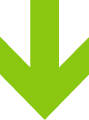 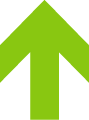 